PERSON SPECIFICATION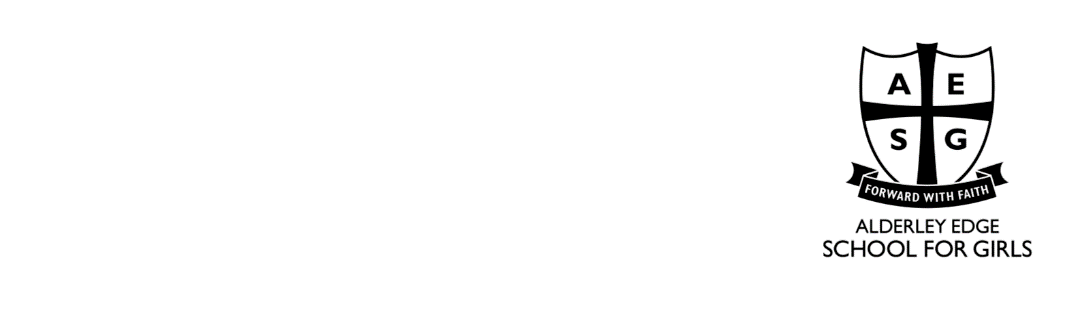 Job Title:  Teacher of Mathematics (Part Time; approximately 0.8)The Governors are seeking to appoint a graduate who is able to demonstrate the following qualities and experience:CRITERIAEssentialDesirableQualificationsQualified TeacherHonours DegreeEvidence of continuing professional development.Awareness of syllabus developmentExperienceEither a proven record as a teacher whose students reach high standards of learning and achievement, or in the case of a newly qualified teacher, references indicating an ability to work at the highest level.Willingness to teach pupils of all levels of ability.Experience in the use of ICT in the classroom.Familiarity with the new A level syllabusSpecial AptitudesGood, up-to-date, subject knowledge and skills.Sound organisational skills, combined with a strong sense of accountability.Commitment to improving pupil learning and raising achievement.The ability to communicate effectively, with good interpersonal skills.Enthusiasm to inspire in students a desire to learn and to promote participation in subject-related activities (e.g. Maths challenges).Initiative and professionalism.Interest in innovation in the classroom.Experience and understanding of helping pupils with specific learning difficulties. Interpersonal SkillsA good communicator and able to work effectively as part of a team.Willingness to support students individually when required.